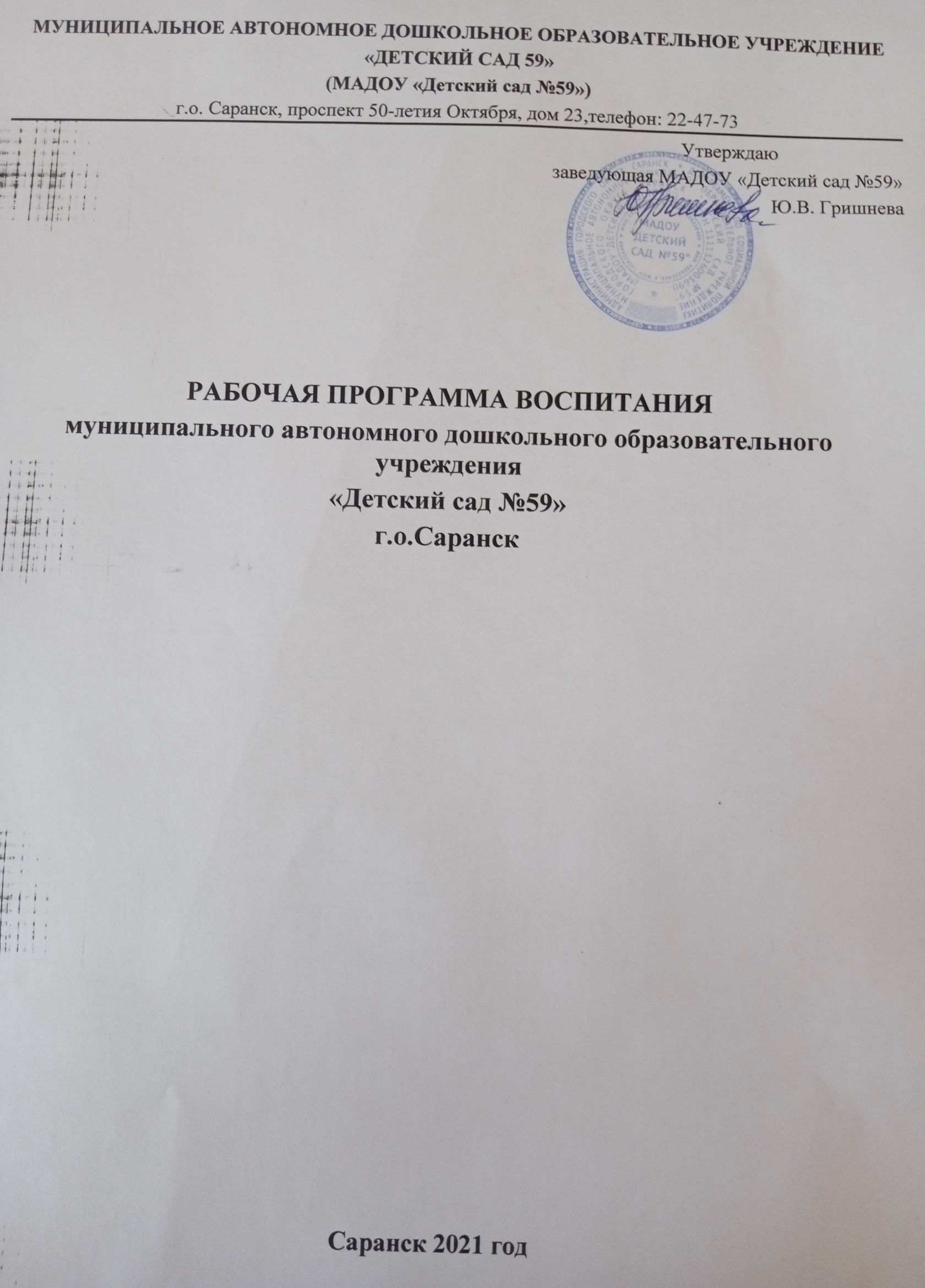 ОГЛАВЛЕНИЕЦЕЛЕВОЙ РАЗДЕЛ ПРОГРАММЫ ВОСПИТАНИЯПояснительная запискаРабочая программа воспитания муниципального автономного дошкольного образовательного учреждения «Детский сад №59» (далее – ДОО) разработана на основе:  Федерального закона «Об образовании в Российской Федерации» от 29 декабря 2012 года №273-ФЗ;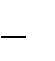   Федерального закона «О внесении изменений в Федеральный закон «Об образовании в Российской Федерации» по вопросам воспитания обучающихся» от 31 июля 2020 года № 304-ФЗ;  Стратегии развития воспитания в Российской Федерации на период до 2025 года, утвержденной Распоряжением Правительства Российской Федерации от 29 мая 2015 года № 996-р;  Федерального государственного образовательного стандарта дошкольного образования, утвержденного Приказом Минобрнауки Российской Федерации от 17 октября 2013года №1155.Рабочая программа воспитания разработана с учетом примерной программы воспитания, одобренной решением федерального учебно-методического объединения по общему образованию (Протокол от 01.07.2021 №2/21).Программа воспитания является компонентом основной общеобразовательной программы дошкольного образования (ООП ДО) МАДОУ «Детский сад №59».Программа воспитания включает три раздела – целевой, содержательный и организационный, в каждом из которых предусматривается обязательная часть и часть, формируемая участниками образовательных отношений.Основные направления воспитательной работы ДОО:социальное	направление	воспитания	(ценности	человека,	семьи,	дружбы, сотрудничества);трудовое направление воспитания (ценность труда);познавательное направление воспитания (ценность знания);патриотическое направление воспитания (ценности Родины и природы);речевое направление воспитания (ценность культуры речи):этико-эстетическое направление воспитания (ценности культуры и красоты);физическое и оздоровительное направления воспитания (ценность здоровья);культурно-гигиеническое направление воспитания (культура здоровья).Часть, формируемая участниками образовательных отношений, основана на приоритетных направлениях воспитания в Республике Мордовия, определенных Планом мероприятий по реализации в 2021 – 2025 годах в Республике Мордовия Стратегии развития воспитания в Российской Федерации на период до 2025 годаВоспитательные задачи реализуются в рамках образовательных областей:социально- коммуникативное развитие;познавательное развитие;речевое развитие;художественно-эстетическое развитие;физическое развитие. Реализация программы воспитания основана на взаимодействии со всеми участниками образовательных отношений.Цели и задачи Программы воспитанияЦель Программы воспитания: проектирование социальных ситуаций личностного развития дошкольников и создание условий для их позитивной социализации на основе базовых ценностей российского общества через: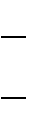 формирование ценностного отношения к окружающему миру, другим людям, себе; овладение первичными представлениями о базовых ценностях, а также выработанных обществом нормах и правилах поведения;приобретение первичного опыта деятельности и поведения в соответствии с базовыми национальными ценностями, нормами и правилами, принятыми в обществе.Содержание воспитания формируется для возрастных периодов: 1,5 – 3 года, 3 года – 8 лет на основе планируемых результатов достижения цели воспитания и реализуются в единстве с развивающими задачами, определенными действующими нормативными правовыми документами в сфере дошкольного образования. Содержание воспитательной работы соответствует основным направлениям воспитательной работы ДОО и представлено по образовательным областям.Принципы и подходы к формированию Программы воспитанияПрограмма воспитания построена на следующих принципах:Принцип гуманизма. Приоритет жизни и здоровья человека, прав и свобод личности, свободного развития личности; воспитание взаимоуважения, трудолюбия, гражданственности, патриотизма, ответственности, правовой культуры, бережного отношения к природе и окружающей среде, рационального природопользования.Принцип ценностного единства и совместности. Единство ценностей и смыслов воспитания, разделяемых всеми участниками образовательных отношений, содействие, сотворчество и сопереживание, взаимопонимание и взаимное уважение.Принцип общего культурного образования. Воспитание основывается на культуре и традициях России, включая культурные особенности Республики Мордовия.Принцип следования нравственному примеру. Пример как метод воспитания позволяет расширить нравственный опыт ребенка, побудить его к открытому внутреннему диалогу, пробудить в нем нравственную рефлексию, обеспечить возможность выбора при построении собственной системы ценностных отношений, продемонстрировать ребенку реальную возможность следования идеалу в жизни.Принципы безопасной жизнедеятельности. Защищенность важных интересов личности от внутренних и внешних угроз, воспитание через призму безопасности и безопасного поведения.Принцип совместной деятельности ребенка и взрослого. Значимость совместной деятельности взрослого и ребенка на основе приобщения к культурным ценностям и их освоения.Принцип инклюзивности. Организация образовательного процесса, при котором все дети, независимо от их физических, психических, интеллектуальных, культурно-этнических, языковых и иных особенностей, включены в общую систему образования.Методологической основой Программы воспитания являются антропологический, культурно-исторический и практичные подходы. Концепция Программы воспитания основывается на базовых ценностях воспитания, заложенных в определении воспитания, содержащемся в Федеральном законе от 29 декабря 2012 г. № 273-ФЗ «Об образовании в Российской Федерации».Воспитание – это деятельность, направленная на развитие личности, создание условий для самоопределения и социализации обучающихся на основе социокультурных, духовно- нравственных ценностей и принятых в российском обществе правил и норм поведения винтересах человека, семьи, общества и государства, формирование у обучающихся чувства патриотизма, гражданственности, уважения к памяти защитников Отечества и подвигам Героев Отечества, закону и правопорядку, человеку труда и старшему поколению, взаимного уважения, бережного отношения к культурному наследию и традициям многонационального народа Российской Федерации, природе и окружающей среде.Методологическими ориентирами воспитания также выступают следующие идеи отечественной педагогики и психологии: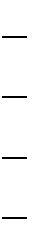 развитие личного субъективного мнения и личности ребенка в деятельности; духовно-нравственное, ценностное и смысловое содержание воспитания;идея о сущности детства как сенситивного периода воспитания;амплификация (обогащение) развития ребѐнка средствами разных «специфически детских видов деятельности».Планируемые результаты освоения Программы воспитанияЦелевые ориентиры следует рассматривать как возрастные характеристики возможных достижений ребенка, которые коррелируют с портретом выпускника ДОО и с базовыми духовно-нравственными ценностями. Планируемые результаты воспитания носят отсроченный характер, но деятельность педагогов нацелена на перспективу развития и становления личности ребенка.Поэтому результаты достижения цели воспитания даны в виде целевых ориентиров, представленных в виде обобщенных портретов ребенка к концу раннего и дошкольного возрастов. Основы личности закладываются в дошкольном детстве, и, если какие-либо линии развития не получат своего становления в детстве, это может отрицательно сказаться на гармоничном развитии человека в будущем. Оценка результатов воспитательной работы не осуществляется, так как «целевые ориентиры основной образовательной программы дошкольного образования не подлежат непосредственной оценке, в том числе в виде педагогической диагностики (мониторинга), и не являются основанием для их формального сравнения с реальными достижениями детей».Планируемые результаты освоения обязательной части Программы воспитания Целевые ориентиры в раннем возрастеВ результате освоения Программы воспитания ребенок к трем годам:проявляет привязанность, любовь к семье, близким, окружающему миру; способен понять и принять, что такое «хорошо» и «плохо»;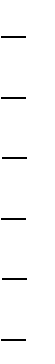 проявляет интерес к другим детям и способен бесконфликтно играть рядом с ними; проявляет позицию «Я сам!»;доброжелателен, проявляет сочувствие, доброту;испытывает чувство удовольствия в случае одобрения и чувство огорчения в случае неодобрения со стороны взрослых;способен к самостоятельным (свободным) активным действиям в общении, способен общаться с другими людьми с помощью вербальных и невербальных средств общения; проявляет интерес к окружающему миру и активность в поведении и деятельности; выполняет действия по самообслуживанию, стремится быть опрятным;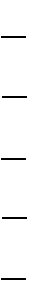 проявляет интерес к физической активности;соблюдает элементарные правила безопасности в быту, в детском саду, на природе; поддерживает элементарный порядок в окружающей обстановке;стремится помогать взрослому в доступных действиях;стремится к самостоятельности в самообслуживании, в быту, в игре, в продуктивных видах деятельности;эмоционально отзывчив к красоте;проявляет интерес и желание заниматься продуктивными видами деятельности.Целевые ориентиры на этапе завершения освоения Программы воспитанияВ результате освоения Программы воспитания ребенок к 7-8 годам:любит свою малую Родину и имеет представление о своей стране – России, испытывает чувство привязанности к родному дому, семье, близким людям;различает основные проявления добра и зла, принимает и уважает ценности семьи и общества, правдив, искренен, способен к сочувствию и заботе, к нравственному поступку;проявляет задатки чувства долга: ответственность за свои действия и поведение, принятие и уважение различий между людьми;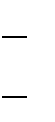 имеет основы речевой культуры, умеет слушать и слышать собеседника;дружелюбен	и	доброжелателен,	способен	взаимодействовать	со	взрослыми	и сверстниками на основе общих интересов и дел;любознателен, наблюдателен, испытывает потребность в самовыражении, проявляет активность, самостоятельность, инициативу в познавательной, игровой, коммуникативной и продуктивных видах деятельности и в самообслуживании, обладает первичной картиной мира на основе традиционных ценностей российского общества;владеет основными навыками личной и общественной гигиены, стремится соблюдать правила безопасного поведения в быту, социуме (в том числе в цифровой среде), природе;понимает ценность труда в семье и в обществе на основе уважения к людям труда, результатам их деятельности, проявляющий трудолюбие при выполнении поручений и в самостоятельной деятельности;способен воспринимать и чувствовать прекрасное в быту, природе, поступках, искусстве, стремится к отображению прекрасного в продуктивных видах деятельности, обладает зачатками художественно-эстетического вкуса.Степень реального развития этих характеристик и способности ребенка их проявлять к моменту перехода на следующий уровень образования могут существенно варьировать у разных детей в силу различий в условиях жизни и индивидуальных особенностей развития конкретного ребенка. Программа строится на основе общих закономерностей развития личности детей дошкольного возраста с учетом сензитивных периодов в развитии. Дети с различными недостатками в физическом и/или психическом развитии могут иметь качественно неоднородные уровни речевого, познавательного и социального развития личности.Планируемые результаты части Программы воспитания, формируемой участниками образовательных отношенийЦелевые ориентиры в раннем возрастеВ результате освоения Программы воспитания ребенок к трем годам:проявляет интерес и эмоциональную отзывчивость к объектам природы родного края; проявляет привязанность к членам своей семьи, детскому саду;откликается эмоционально на произведения русского, мордовского и татарского музыкального фольклора, узнает знакомые пестушки и потешки;проявляет интерес и эмоциональную отзывчивость на объекты природы родного края; эмоционально отзывчив к красоте народной игрушки.Целевые ориентиры на этапе завершения освоения Программы воспитанияВ результате освоения Программы ребенок к 7-8 годам:имеет представление о собственной принадлежности и принадлежности других людей к определенной национальности, о народах, населяющих Мордовию, их языках, обычаях, традициях, проявляет уважительное отношение к людям разных национальностей, их культуре, обычаям, традициям;имеет представление о Республике Мордовия и родном городе, испытывает чувство привязанности к ним;знает, что Республика Мордовия – часть огромной страны России, Саранск – столица Мордовии;проявляет интерес к родному языку и языкам народов, проживающих на территории Республики Мордовия.СОДЕРЖАТЕЛЬНЫЙ РАЗДЕЛ ПРОГРАММЫ ВОСПИТАНИЯОбязательная часть содержательного раздела Программы воспитанияСодержание Программы воспитания реализуется в ходе освоения детьми всех образовательных областей, обозначенных во ФГОС ДО, одной из задач которого является объединение воспитания и обучения в целостный образовательный процесс на основе духовно-нравственных и социокультурных ценностей, принятых в обществе правил и норм поведения в интересах человека, семьи, общества: социально-коммуникативное развитие; познавательное развитие; речевое развитие; художественно-эстетическое развитие; физическое развитие.Содержание воспитательной деятельности детей раннего возраста (дети от 1,5 до 3 лет)Содержание воспитательной работыпо образовательной области «Социально-коммуникативное развитие»Социальное	направление	воспитания	(ценности	человека,	семьи,	дружбы	и сотрудничества):Обеспечение развития первичных представлений:  об	образе	собственного	«я»   на	примерах	положительного	и	отрицательного поведения;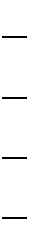 о том, что такое «хорошо» и «плохо»;о своей семье, ее составе (мама, папа, бабушка, дедушка, брат, сестра); об эмоциях и чувствах близких взрослых и сверстников;о возможности сотрудничества детей и возможности играть рядом или вместе с ними.Создание условий для приобретения опыта:проявлений желания поиграть с взрослым и сверстником;проявлений внимания, сочувствия к сверстникам (делиться игрушками, уступать, отзываться на просьбу другого ребѐнка, помогать ему);высказывания элементарных оценок по отношению к поступкам друг друга; понимания эмоциональных состояний близких взрослых и детей (радость, печаль, гнев).Трудовое направление воспитания (ценность труда):Обеспечение развития первичных представлений:о некоторых видах труда взрослых (приготовление пищи, мытьѐ посуды и т.д.);об элементарных правилах самообслуживания (не разбрасывать игрушки, а класть их на место; аккуратно пользоваться туалетом, умывальником).Создание условий для приобретения опыта: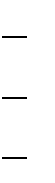 самообслуживания (при помощи взрослого одеваться и раздеваться); поддержания элементарного порядка в группе;выполнения простейших трудовых поручений при участии взрослого.Содержание воспитательной работыпо образовательной области «Познавательное развитие»Познавательное направление воспитания (ценность знания):Обеспечение развития первичных представлений:      о приобщении к культурным способам познания с активным использованием осязания, зрения, слуха, обоняния.Создание условий для приобретения опыта:проявления любознательности, формирования опыта познавательной инициативы; формирования ценностного отношения к взрослому как источнику знаний.Патриотическое направление воспитания (ценности Родины и природы):Обеспечение развития первичных представлений:  о своей семье, доме, в котором он живет, детском саде, городе, природе края.Создание условий для приобретения опыта: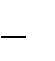 проявления любви и привязанности к своей семье, детскому саду, улице, городу; проявления интереса к традициям русского и мордовского народа, их промыслам; любования красотой родной природы в разное время года, бережного отношения к растительному и животному миру родного края.Содержание воспитательной работыпо образовательной области «Речевое развитие»Речевое направление воспитания (ценность культуры речи):Обеспечение развития первичных представлений:   о словах, которые характеризуют культуру общения (здравствуйте, до свидания, спасибо, пожалуйста);   об умении вести себя в общественных местах;Создание условий для приобретения опыта:   выражения своих потребностей, проявлений познавательного интереса с помощью речи;самостоятельных (свободных) активных действий в общении;общения с взрослыми и детьми с помощью вербальных и невербальных средств общения.Содержание воспитательной работы по образовательной области«Художественно-эстетическое развитие»Этико-эстетическое направление воспитания (ценность культуры и красоты):Обеспечение развития первичных представлений:о народной игрушке (русской, мордовской);о значении опрятности и внешней красоты человека.Создание условий для приобретения опыта:  проявления интереса и эмоциональной отзывчивости на произведения декоративно- прикладного искусства;любования красотой природы и искусства;продуктивной деятельности, создания рисунков, поделок, в том числе коллективных.Содержание воспитательной работыпо образовательной области «Физическое развитие»Физическое и оздоровительное направление воспитания (ценность здоровья):Обеспечение развития первичных представлений:о своем теле, способах заботы о нем, владению им; о здоровом образе жизни.Создание условий для приобретения опыта:  проявления	физической	активности	в	подвижных	играх,	в	ходе	совместной двигательной деятельности детей и взрослых, самостоятельной деятельности;  проявления смелости и уверенности в своих силах, удовольствия от двигательной активности.Культурно-гигиеническое направление воспитания (культура здоровья):Обеспечение развития первичных представлений:  о	процессах	умывания,	одевания,	купания,	еды	и	основных	действиях, сопровождающих их,Создание условий для приобретения опыта:  осуществления   процессов	умывания,   мытья   рук   при   незначительном	участии взрослого, пользования носовым платком, туалетом;самостоятельного, без участия взрослого, приѐма пищи; одевания и раздевания при незначительном участии взрослого;положительного	реагирования	и	отношения	к	самостоятельным	культурно- гигиеническим действиям и их результатам.Содержание воспитательной деятельности детей дошкольного возраста(дети от 3 до 8 лет)Содержание воспитательной работыпо образовательной области «Социально-коммуникативное развитие»Социальное	направление	воспитания	(ценности	человека,	семьи,	дружбы	и сотрудничества):Обеспечение развития первичных представлений: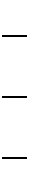 о добре и зле, милосердии и заботе;о позитивном образе семьи с детьми, распределении ролей в семье; об образах дружбы в фольклоре и детской литературе;  о примерах сотрудничества и взаимопомощи людей в различных видах деятельности (на материале истории России, ее героев);Создание условий для приобретения опыта:анализа поступков самих детей в группе в различных ситуациях;формирования и проявления навыков, необходимых для полноценного существования в обществе: эмпатии, коммуникабельности, заботы, ответственности, сотрудничества, умения договариваться, умения соблюдать правила;  проявления способности поставить себя на место другого как проявление личностной зрелости и преодоление детского эгоизма.Трудовое направление воспитания (ценность труда):Обеспечение развития первичных представлений:  о доступных детям видах труда взрослых, о явлениях и свойствах, связанных с преобразованием материалов и природной среды, которое является следствием трудовой деятельности взрослых и труда самих детей.Создание условий для приобретения опыта:положительного отношения к их труду;получения навыков, необходимых для трудовой деятельности; элементарных навыков планирования и организации своей работы;трудового усилия (привычки к доступному дошкольнику напряжению физических, умственных и нравственных сил для решения трудовой задачи).Содержание воспитательной работыпо образовательной области «Познавательное развитие»Познавательное направление воспитания (ценность знания):Обеспечение развития первичных представлений:   о приобщении к культурным способам познания (книги, интернет, фильмы и др.);Создание условий для приобретения опыта:проявления любознательности, формирования опыта познавательной инициативы; формирования ценностного отношения к взрослому как источнику знаний.Патриотическое направление воспитания (ценности Родины и природы):Обеспечение развития первичных представлений:  о своей родной стране – России, родной природе, родному языку, культурном наследии своего народа;  о столице России – городе Москве, городах и селах страны.Создание условий для приобретения опыта:  уважительного отношения к гражданам России в целом, своим соотечественникам и согражданам, представителям всех народов России, к ровесникам, родителям, соседям, старшим, другим людям вне зависимости от их этнической принадлежности;  уважения к своим национальным особенностям и чувству собственного достоинства как представителя своего народа;  проявления любви к родной природе, природе России, понимания единства природы и людей и бережного ответственного отношения к природе.Содержание воспитательной работыпо образовательной области «Речевое развитие»Речевое направление воспитания (ценность культуры речи):Обеспечение развития первичных представлений:о культуре общения, поведения и устной речи;об этикете вежливости, предупредительности, сдержанности, умении вести себя в общественных местах;Создание условий для приобретения опыта:правильного и понятного для окружающих изложения своих мыслей;ведения диалога (вежливого отвечать на вопросы и обращения с	просьбой, не перебивать говорящих, а внимательно выслушивать их);владения силой голоса и различными интонациями;культуры поведения во время общения, спокойного и скромного поведения.Содержание воспитательной работы по образовательной области«Художественно-эстетическое развитие»Этико-эстетическое направление воспитания (ценность культуры и красоты):Обеспечение развития первичных представлений:о культуре и искусстве России, мировой культуре, культурном наследии;о значении опрятности и красоты внешней, ее влиянии на внутренний мир человека.Создание условий для приобретения опыта:  ценностно-смыслового восприятия и понимания произведений искусства, явлений жизни, отношений между людьми;  любви к прекрасному, уважения к традициям и культуре России, русского и других народов;творческого отношения к миру, природе, быту и к окружающей действительности;формирования	и	проявления	эстетического	вкуса,	стремления	окружать	себя прекрасным, создавать его;  организации выставок, концертов, создания эстетической развивающей среды.Содержание воспитательной работыпо образовательной области «Физическое развитие»Физическое и оздоровительное направление воспитания (ценность здоровья):Обеспечение развития первичных представлений:о ценности здоровья, физической культуре и безопасном образе жизни; о гармонии физического и эстетического развития человека.Создание условий для приобретения опыта:организации сна, здорового питания, выстраивания правильного режима дня; организации совместной и самостоятельной деятельности на основе здоровье формирующих и здоровье сберегающих технологий;  закаливания, укрепления опорно-двигательного аппарата, развития двигательных способностей, освоения двигательных навыков и умений;  формирования	и	проявления	экологической	культуры,	безопасности жизнедеятельности.Культурно-гигиеническое направление воспитания (культура здоровья):Обеспечение развития первичных представлений:  о красоте и чистоте тела, культурно-гигиенических навыках, этикете.Создание условий для приобретения опыта: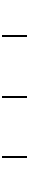 культуры поведения во время приема пищи;формирования привычки следить за своим внешним видом;обыгрывания информации о гигиене в игре, включения в другие виды детской деятельности.Часть содержательного раздела, формируемая участниками образовательных отношенийСодержание воспитательной работыпо образовательной области «Социально-коммуникативное развитие»Обеспечение развития первичных представлений:о собственной принадлежности к семье, о своей родословной, о роли семьи в жизни города, республики;о	природных	ресурсах,	об	их	ограниченности	и	необходимости	экономии,	об экологической ситуации в Мордовии, загрязнении окружающей среды;об этикете и правилах поведения в детском саду, на улице, в магазине, на городском празднике;о трудовой деятельности жителей города и республики, промышленности Мордовии и сельском хозяйстве.Создание условий для приобретения опыта:активного участия в жизни родного города, социальной и природоохранной деятельности. проявления чувства гордости за успехи и достижения воспитанников детского сада,педагогов, своих земляков – жителей родного города, республики.Содержание воспитательной работыпо образовательной области «Познавательное развитие»Обеспечение развития первичных представлений:о малой Родине – Республике Мордовия, ее истории и современности, городах, селах и поселках, о ее столице – городе Саранске;о достижениях земляков в области культуры, спорта, гордости за подвиги во время Великой Отечественной войны, об участии уроженцев Мордовии во всех событиях, которые происходят сейчас в России;о выдающихся личностях города, республики: художниках, поэтах, писателях, скульпторах, композиторах;о Мордовии как о национальной республике, в которой поддерживаются дружеские отношения разных народов.Создание условий для приобретения опыта:ценностного отношения к Республике Мордовия, ее общественной жизни, землякам;различения людей разных национальностей, проявления к ним уважительного отношения, понимания их обычаев, традиций, осознания собственной национальной принадлежности.Содержание воспитательной работыпо образовательной области «Речевое развитие»Обеспечение развития первичных представлений:о языке как средстве коммуникации людей разных национальностей, о языках, на которых говорят жители Республики Мордовия (мордовские языки (эрзянский и мокшанский), татарский язык, русский язык и др.);Создание условий для приобретения опыта:проявления инициативности в ситуациях речевого общения с представителями разных национальностей.Содержание воспитательной работыпо образовательной области «Физическое развитие»Обеспечение развития первичных представлений:о спортивных достижениях малой Родины – Республики Мордовии, о победах мордовских спортсменов;об идеале здорового человека, о том, что здоровый образ жизни является залогом успеха.Создание условий для приобретения опыта:участия в мордовских народных подвижных играх, инициативности при их организации.Содержание воспитательной работыпо образовательной области «Художественно-эстетическое развитие»Обеспечение развития первичных представлений:о народном, декоративно-прикладном творчестве народов, проживающих на территории Мордовии, в первую очередь мордовском, русском, татарском, истории его возникновения, культурной эволюции;о творчестве знаменитых художников Республики Мордовия: Ф. Макарова, Ф. Сычкова, скульптора С.Эрзи;о русском, мордовском, татарском народном песенном искусстве.Создание условий для приобретения опыта:восприятия подлинных предметов мордовского, русского и татарского декоративно- прикладного искусства: предметы вышивки, посуды; деревянной, глиняной игрушки;проявления ситуативного интереса к произведениям живописи, музыки, фольклора.Вариативные формы, методы и средства реализации Программы воспитанияФормы и методы реализации Программы воспитания для формирования ценности семьи, дружбы и сотрудничества:  организовывать сюжетно-ролевые игры (в семью, в команду и т.п.), игры с правилами, традиционные народные игры и пр.;воспитывать у детей навыки поведения в обществе;учить детей сотрудничать, организуя групповые формы в продуктивных видах деятельности;учить детей анализировать поступки и чувства – свои и других людей; организовывать коллективные проекты заботы и помощи;создавать доброжелательный психологический климат в группе.Формы и методы реализации Программы воспитания для формирования ценности труда:  показывать	детям	необходимость	постоянного	труда	в	повседневной	жизни, использовать его возможности для нравственного воспитания дошкольников;  воспитывать у ребенка бережливость (беречь игрушки, одежду, труд и старания родителей, воспитателя, сверстников), т.к. эта черта сопряжена с трудолюбием;  предоставлять	детям	самостоятельность	в	выполнении	работы,	чтобы	они почувствовали ответственность за свои действия;  собственным примером трудолюбия и занятости создавать у детей соответствующее настроение, формировать стремление к полезной деятельности;  связывать развитие трудолюбия с формированием общественных мотивов труда, желанием приносить пользу людям.Формы и методы реализации Программы воспитания для патриотического воспитания: знакомить детей с историей, героями, культурой, традициями России и своего народа; организовывать коллективные творческие проекты, направленные на приобщениедетей к российским общенациональным традициям;  формировать правильное и безопасное поведение в природе, осознанное отношение к растениям, животным, к последствиям хозяйственной деятельности человека.Формы и методы реализации Программы воспитания для формирования ценности знания:  организовывать совместную деятельность воспитателя с детьми на основе наблюдения, сравнения, проведения опытов (экспериментирования), организации походов и экскурсий, просмотра доступных для восприятия ребенка познавательных фильмов, чтения и просмотра книг;  организовывать конструкторскую и продуктивную творческую деятельность, проектную и исследовательскую деятельность детей совместно со взрослыми;  организовывать насыщенную и структурированную образовательную среду, включающую иллюстрации, видеоматериалы, ориентированные на детскую аудиторию; различного типа конструкторы и наборы для экспериментирования.Формы и методы реализации Программы воспитания для формирования ценности здоровья:  организовывать подвижные, спортивные игры, в том числе традиционные народные игры, дворовые игры на территории детского сада;создавать детско-взрослые проекты по здоровому образу жизни;вводить оздоровительные традиции в отдельной группе или в ДОО в целом.Формы и методы реализации Программы воспитания для формирования культуры здоровья (культурно-гигиенических навыков):показывать детям навыки поведения во время приема пищи;формировать у детей представления о ценности здоровья, красоте и чистоте тела; формировать у детей привычку следить за своим внешним видом;включать информацию о гигиене в повседневную жизнь детей, в игру.Формы и методы реализации Программы воспитания для формирования ценности культуры и красоты:  выстраивать взаимосвязь художественно-творческой деятельности самих детей с воспитательной работой через развитие восприятия, образных представлений, воображения и творчества;  уважительное отношение к результатам творчества детей, широкое включениеих произведений в жизнь ДОО;организация выставок, концертов, создание эстетической развивающей среды и др.;формирование чувства прекрасного на основе восприятия художественного слована русском и родном языке;  реализация вариативности содержания форм и методов работы с детьми по разнымнаправлениям эстетического воспитания.Формы и методы реализации Программы воспитания для формирования культуры поведения:учить детей уважительно относиться к окружающим людям, считаться с их делами, интересами, удобствами;  воспитывать культуру общения ребенка, выражающуюся в общительности, этикет вежливости, предупредительности, сдержанности, умении вести себя в общественных местах;воспитывать культуру речи: называть взрослых на «вы» и по имени и отчеству;не перебивать говорящих и выслушивать других; говорить четко, разборчиво, владеть голосом;  воспитывать культуру деятельности, что подразумевает умение обращаться с игрушками, книгами, личными вещами, имуществом ДОО; умение подготовиться к предстоящей деятельности, четко и последовательно выполнять и заканчивать ее, после завершения привести в порядок рабочее место, аккуратно убрать все за собой; привести в порядок свою одежду.Особенности реализации воспитательного процесса в МАДОУ «Детский сад №59»Ведущей в воспитательном процессе является игровая деятельность. Игра широко используется как самостоятельная форма работы с детьми и как эффективное средство и метод воспитания. Приоритет отдается творческим играм (сюжетно-ролевым, строительно- конструктивным, играм-драматизациям и инсценировкам, играм с элементами труда и художественной деятельности) и играм с правилами (дидактическим, интеллектуальным, подвижным, хороводным и т.п.).Взаимодействие взрослых и детей осуществляется в условиях принятия и соблюдения общих норм и правил поведения, уважения друг к другу. Дети имеют право на самостоятельное решение, поступок, выбор. Воспитатели обсуждают с детьми идеи, связанные с их деятельностью, помогают сделать ее интереснее и увлекательнее, помогают приобрести опыт положительных социальных взаимодействий. Поддерживается баланс между потребностью детей в самостоятельной деятельности и необходимости включения в нее взрослого.Цели и задачи воспитания реализуются во всех видах деятельности дошкольника, обозначенных в ФГОС дошкольного образования. В качестве средств реализации цели воспитания могут выступать следующие основные виды деятельности и культурные практики:  предметно-целевая деятельность (виды деятельности, организуемые взрослым, в которых он открывает ребенку смысл и ценность человеческой деятельности, способы ее реализации совместно с родителями, воспитателями, сверстниками);  культурные практики (активная, самостоятельная апробация каждым ребенком инструментального и ценностного содержаний, полученных от взрослого, и способов их реализации в различных видах деятельности через личный опыт);  свободная инициативная деятельность ребенка (его спонтанная самостоятельная активность, в рамках которой он реализует свои базовые устремления: любознательность, общительность, опыт деятельности на основе усвоенных ценностей).Для реализации Программы воспитания используются муниципальные особенности окружения МАДОУ «Детский сад №59»:   улицы города (прю 50-ти летия Октября, Гагарина, и др.);  культурные объекты (МБУК «Крошка», парк культуры и отдыха Ленинского района);   образовательные организации («МОУ «СОШ №8», МДОУ «Детский сад№44», МДОУ «Детский сад №70»).Для	реализации	Программы	воспитания	используются	воспитательно	значимые проекты, в которых участвует МАДОУ «Детский сад №59»:Всероссийский проект «Эколята-дошколята».Ключевые	элементы	уклада	МАДОУ «Детский сад №59»: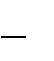 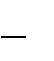 планирование обучения и воспитания на основе календаря социокультурных дат; традиции:Личное приветствие каждого ребенка и родителей. Воспитатель лично встречает родителей и каждого ребенка. Здоровается с ними. Выражает радость по поводу того, что они пришли. Говорит ребенку, что его прихода с нетерпением ждут другие дети.Цель: осознание ребенком собственной значимости, установление в группе благоприятного микроклимата.Утреннее приветствие всех детей группы. Перед началом дня общей жизни группы воспитатель собирает детей вместе в круг и проводит утренний ритуал приветствия (посредством игры, стихов с действиями), выражая радость от встречи с детьми и надежду провести вместе приятный и интересный день.Цель: установление в группе благоприятного микроклимата, развитие функции планирования, становление позиции субъекта деятельности.Встреча с интересными людьми.Цель: расширение контактов со взрослыми людьми, ознакомление с профессиями,бытовыми обязанностями и увлечениями взрослых, развитие коммуникативных навыков.Поздравление именинников. В каждой группе принято поздравлять именинников. Организуются музыкальные поздравления, пожелания и подарки от детей. Именинники в ответ готовят угощение.Эта традиция носит воспитательный характер: учат детей находить хорошее в каждом человеке, подбирать (изготовлять) подарки, дарить и принимать их. Благодаря этой традиции дети учатся принимать и занимать гостей, усваивают правила этикета.Календарные и народные праздники.Цель: развивать способность к сопереживанию радостных событий, вызывать положительные эмоции.Особенности взаимодействия с семьями воспитанниковЕдинство ценностей и готовность к сотрудничеству всех участников образовательных отношений составляет основу уклада МАДОУ «Детский сад №59». Семья – это первичное звено, где начинается становление ребенка как личности. То, что ребенок в детские годы приобретает в семье, он сохраняет в течение всей последующей жизни. Миссия ДОО – профессионально помочь семье в воспитании детей, при этом, не подменяя ее, а дополняя и обеспечивая более полную реализацию ее воспитательных функций. Главное во взаимодействии с родителями – создание соответствующего морально- психологического климата, творческой атмосферы, доброжелательного стиля отношений педагогов и родителей, что способствует развитию личности ребенка.Основные принципы взаимодействия с семьями воспитанников: Открытость ДОО для родителей.Сотрудничество педагогов и родителей в воспитании детей.  Создание единой развивающей среды, обеспечивающей одинаковые подходы к развитию ребенка в семье и детском саду.Единый подход к процессу воспитания ребѐнка.Основные направления взаимодействия с семьями детей в области воспитания:  анкетирование и опросы родителей с целью изучения их представлений о воспитании детей дошкольного возраста;  установление контакта с родителями и согласование с ними целей и ценностей воспитательной деятельности;  обеспечение постоянной содержательной информации о жизни детей в ДОО (в группе), в том числе через информационно-коммуникативные средства (Интернет);  предоставление родителям возможности повысить свою компетентность в воспитании детей дошкольного возраста через тренинги, семинары, мастер-классы;  привлечение родителей к совместным мероприятиям по благоустройству и созданию условий в группе и на участке ДОО;изучение и анализ детско-родительских отношений с целью оказания помощи детям; пропаганда и освещение опыта семейного воспитания и расширения представлений родителей о формах семейного досуга.  консультативная,	санитарно-просветительская	и	медико-педагогическая	помощь семьям с учѐтом преобладающих запросов родителей;  создание условий для реализации творческого потенциала семьи в организации жизни детей в ДОО.ОРГАНИЗАЦИОННЫЙ РАЗДЕЛУсловия, обеспечивающие реализацию обязательной части ПрограммывоспитанияПрограмма воспитания ДОО реализуется через формирование социокультурного воспитательного пространства при соблюдении условий создания уклада, отражающего готовность всех участников образовательного процесса руководствоваться едиными принципами и регулярно воспроизводить наиболее ценные для нее воспитательно значимые виды совместной деятельности. Уклад ДОО направлен на сохранение преемственности принципов воспитания с уровня дошкольного образования на уровень начального общего образования:Обеспечение личностно развивающей предметно-пространственной среды, в том числе современное материально-техническое обеспечение, методические материалы и средства обучения.Наличие профессиональных кадров и готовность педагогического коллектива к достижению целевых ориентиров Программы воспитания.Взаимодействие с родителями по вопросам воспитания.Учет индивидуальных особенностей детей дошкольного возраста, в интересах которых реализуется Программа воспитания (возрастных, физических, психологических, национальных и пр.).Взаимодействие педагога с детьми строится через событие. Событие – это форма совместной деятельности ребенка и взрослого, в которой активность взрослого приводит к приобретению ребенком собственного опыта переживания той или иной ценности. Для того чтобы стать значимой, каждая ценность воспитания должна быть понята, раскрыта и принята ребенком совместно с другими людьми в значимой для него общности. Этот процесс происходит стихийно, но для того, чтобы вести воспитательную работу, он должен быть направлен взрослым.Воспитательное событие – это спроектированная взрослым образовательная ситуация. В каждом воспитательном событии педагог продумывает смысл реальных и возможных действий детей и смысл своих действий в контексте задач воспитания. Событием может быть не только организованное мероприятие, но и спонтанно возникшая ситуация, и любой режимный момент, традиции утренней встречи детей, индивидуальная беседа, общие дела, совместно реализуемые проекты и пр. Планируемые и подготовленные педагогом воспитательные события проектируются в соответствии с календарным планом воспитательной работы ДОО, группы, ситуацией развития конкретного ребенка.Проектирование событий происходит в следующих формах:  разработка и реализация значимых событий в ведущих видах деятельности (детско- взрослый спектакль, построение эксперимента, совместное конструирование, спортивные игры и др.);  проектирование встреч, общения детей со старшими, младшими, ровесниками, с взрослыми, с носителями воспитательно значимых культурных практик (искусство, литература, прикладное творчество и т.д.), профессий, культурных традиций народов России;  создание творческих детско-взрослых проектов (празднование Дня Победы с приглашением ветеранов, «Театр в детском саду» – показ спектакля для детей из другой группы и т. д.).Проектирование событий позволяет построить целостный годовой цикл работы с детьми на основе традиционных ценностей российского общества. Каждая группа создает проект в своей группе на основе события и проектирует работу с группой в целом, с подгруппами детей, с каждым ребенком.Развивающая предметно-пространственная среда (РППС) отражает ценности, на которых строится Программа воспитания, она способствует их принятию и раскрытию ребенком. Воспитательные компоненты РППС: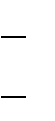 игрушки, игры и оборудование для общения, игры и совместной деятельности; компоненты, подчеркивающие ценность семьи, людей разных поколений, радость общения с семьей;  компоненты познавательного развития, экспериментирования, освоения новых технологий, красоты знаний, формирующие научную картину мира и стимулирующие необходимость научного познания;государственные знаки и символы Российской Федерации и Республики Мордовия;  стимуляторы посильного труда ребенка, иллюстрации и предметы, показывающие ценность труда в жизни человека и государства (портреты членов семей воспитанников, героев труда, представителей профессий и пр.);продукты труда ребенка (рисунки, поделки, коллекции, фотографии и др.);игрушки и снаряды, обеспечивающие ребенку возможность укрепления здоровья, раскрывающие смысл здорового образа жизни, физической культуры и спорта;  предметы, предоставляющие ребенку возможность погружения в культуру России, мира, знакомства с особенностями русской культурной традиции, мирового культурного наследия.Вся    предметно-пространственная    среда    ДОО	гармоничны и эстетически привлекательны. Игрушки, материалы и оборудование соответствуют возрастным задачам воспитания детей дошкольного возраста.Условия, обеспечивающие реализацию части Программы воспитания, формируемой участниками образовательных отношенийГлавная составляющая части Программы воспитания, формируемой участниками образовательных отношений, – это ознакомление воспитанников с родным краем, в процессе которого необходимо учитывать следующие моменты:создание предметно-пространственной среды в группе и ДОО, которая способствовала бы развитию личности ребенка на основе народной культуры с опорой на краеведческий материал (центры национальной культуры в группах, предметы декоративного и прикладного искусства, фольклор, музыка и др.);осуществление деятельностного подхода в приобщении детей к истории, культуре, природе родного края, т. е выбор ими самими той деятельности, в которой они хотели бы отразить свои чувства, представления об увиденном и услышанном (творческая игра, продуктивная деятельность, прогулки и экскурсии, деятельность по благоустройству города, охране природы и т. п.);привлечение детей к участию в городских массовых мероприятиях, акциях с тем, чтобы они имели возможность окунуться в атмосферу общей радости и веселья, познакомиться с местными жителями;процесс воспитания в рамках части, формируемой участниками образовательных отношений, осуществляется совместно с семьями воспитанников.В предметно-пространственную среду группы входят:знаки	и	символы	Российской Федерации и Республики			Мордовия; региональные,	этнографические,	конфессиональные	и	другие	особенности социокультурных условий, в которых находится ДОО;  предметы русского, мордовского и татарского народного быта, народно-прикладного искусства, народными играми, игрушками;предметы символики и геральдики региона;книги и альбомы о Республике Мордовия, городах и селах, животном и растительном мире;  книги   и   альбомы   о   знаменитых	людях Республики Мордовии: спортсменах, художниках, скульпторах и др.;коллекции камней и минералов;работы детей и родителей, в которых отражается животный и растительный мир родного края;  предметы, предоставляющие ребенку возможность погружения в культуру Республики Мордовия, знакомства с особенностями региональной культурной традиции.Кадровое обеспечение воспитательного процессаВоспитанием в МАДОУ «Детский сад №59» занимаются все педагоги в соответствии со своими должностными обязанностями: воспитатели, музыкальный руководитель.Укомплектованность педагогическими кадрами на 01 сентября 2021 года –100 %.Характеристика квалификационных критериев педагогов(в процентном и количественном соотношении)Характеристика уровней образования(в процентном и количественном соотношении)Возрастная характеристика педагогического состава(в процентном и количественном соотношении)Педагогические работники, реализующие Программу воспитания, обладают основными компетенциями, необходимыми для создания условий воспитания детей:обеспечение эмоционального благополучия; поддержка индивидуальности и инициативы; построение вариативного развивающего образования;взаимодействие с родителями (законными представителями) по вопросам воспитания детей.В целях эффективной реализации Программы воспитания в ДОО созданы условия:  для профессионального развития педагогических и руководящих работников, в том числе их дополнительного профессионального образования;  для консультативной поддержки педагогических работников и родителей (законных представителей) по вопросам образования и охраны здоровья детей;  для организационно-методического сопровождения процесса реализации Программы воспитания.Один раз в три года все педагоги проходят курсы повышения квалификации, в том числе – по вопросам воспитания детей дошкольного возраста.Культура поведения взрослых в детском саду направлена на создание воспитывающей среды как условия решения возрастных задач воспитания. Общая психологическая атмосфера, эмоциональный настрой группы, спокойная обстановка, отсутствие спешки, разумная сбалансированность планов – это необходимые условия нормальной жизни и развития детей.Воспитатель должен соблюдать кодекс нормы профессиональной этики и поведения:   педагог всегда выходит навстречу родителям и приветствует родителей и детейпервым, улыбка – всегда обязательная часть приветствия;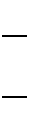 педагог описывает события и ситуации, но не даѐт им оценки;педагог не обвиняет родителей и не возлагает на них ответственность за поведение детей в детском саду;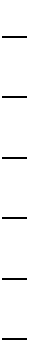 тон общения ровный и дружелюбный, исключается повышение голоса; уважительное отношение к личности воспитанника;умение заинтересованно слушать собеседника и сопереживать ему; умение видеть и слышать воспитанника, сопереживать ему; уравновешенность и самообладание, выдержка в отношениях с детьми;умение быстро и правильно оценивать сложившуюся обстановку и в то же время не торопиться с выводами о поведении и способностях воспитанников;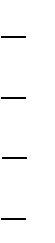 умение сочетать мягкий эмоциональный и деловой тон в отношениях с детьми; умение сочетать требовательность с чутким отношением к воспитанникам; знание возрастных и индивидуальных особенностей воспитанников; соответствие внешнего вида статусу воспитателя детского сада.Программно-методическое обеспечение реализации Программы воспитанияПрограммное обеспечение:Примерная рабочая программа воспитания для образовательных организаций, реализующих образовательные программы дошкольного образования (Одобрена решением федерального учебно-методического объединения по общему образованию 01.07.2021 г. №2/21).Комплексная образовательная Программа дошкольного образования «Детство», разработанной коллективом авторов под редакцией Т.И. Бабаевой, А. Г. Гогоберидзе, О. В. Солнцевой и др.- СПб.: ООО «ИЗДАТЕЛЬСТВО «ДЕТСТВО –ПРЕСС»,2016, разработанная в соответствии с ФГОС ДО.- Региональным образовательным модулем дошкольного образования «Мы в Мордовии живем» (под.ред.О.В.Бурляевой)Обеспеченность методическими материалами, средствами и воспитанияКАЛЕНДАРНЫЙ ПЛАН ВОСПИТАТЕЛЬНОЙ РАБОТЫКалендарный план воспитательной работы МАДОУ «Детский сад №59» составлен с целью конкретизации форм и видов воспитательных мероприятий, проводимых в ДОО. Календарный план воспитательной работы разделен на модули, которые отражают направления воспитательной работы детского сада .В течение всего года воспитатель осуществляет педагогическую диагностику на основе наблюдения за поведением детей. В фокусе педагогической диагностики находится понимание ребенком смысла конкретной ценности и ее проявление в его поведении.Педагогический коллектив состоит из 21 педагога, среди нихЗаведующая1Старший воспитатель1Педагогический персонал:Воспитатели10Музыкальный руководитель1Высшая категория655%Первая категория327%Соответствие занимаемой должности0Без категории218%Высшее1091%Средне-специальное19%20-30 лет218%30-40 лет436%40-50 лет328%50 и более лет218%Организация деятельности ДООметодические пособия          Полякова М. Н. Создание моделей предметно- развивающей среды в ДОУ. Методические	рекомендации: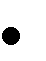 учебно-методическое	пособие.	-	М.:	Центр педагогического образования, 2008.          Перечень оборудования, учебно-методических и игровых материалов для ДОУ. 1-я и 2-я младшие группы. Методическое пособие / Под ред. А. Г. Гогоберидзе.- М.: Центр Педагогического образования, 2008.          Перечень оборудования, учебно-методических и игровых материалов для ДОУ. Средняя группа. Методическое пособие / Под ред. А. Г. Гогоберидзе. - М.:ЦентрПедагогического образования, 2008.          Перечень оборудования, учебно-методических и игровых материалов для ДОУ. Старшая группа. Методическое пособие / Под ред. А. Г. Гогоберидзе. - М.:ЦентрПедагогического образования, 2008.          Перечень оборудования, учебно-методических и игровых материалов для ДОУ. Подготовительная группа. Методическое пособие / Под ред. А. Г. Гогоберидзе.- М.: ЦентрПедагогического образования, 2008.психолого- педагогическое сопровождениеметодические пособия   Деркунская В. А., Харчевникова А. Н. Педагогическое сопровождение сюжетно-ролевых игр детей 4-5 лет. - М.:Центр Педагогического образования, 2012.   Панжинская-Откидач В. А. В. Г. Перов. Эмоции и переживания человека:учебно-наглядное пособие. - СПб.: ДЕТСТВО-ПРЕСС, 2009.МероприятияВозраст воспитанниковОриентировочное время проведенияОтветственныеМодуль 1.Творческие гостиныеМодуль 1.Творческие гостиныеМодуль 1.Творческие гостиныеМодуль 1.Творческие гостиные«Краски осени» ( выставка- конкурс осенних букетов,созданных из высушенного природного и бросовогоматериала, выполненных совместно с родителями)1.5-7 летсентябрь-октябрьСтарший воспитатель Воспитатели« Возраст осени- ты дорог и прекрасен!» ко Дню пожилого человека (коллективное творческое поздравление в формате плаката для бабушек идедушек в группе)3-7 летоктябрьСтарший воспитательВыставка-конкурс семейных творческих работ «Зимушка- зима» (в техникеаппликация, все виды)1.5-7 летДекабрьВоспитателиВыставка открыток ко Дню Защитника Отечества (без участия родителей)3-7 летФевральСтарший воспитательВыставка открыток ко Дню 8 марта ( без участия родителей)3-7 летМартВоспитателиТворческий конкурс «Мама, папа, я –творим космические чудеса!» семейный конкурс, посвященный Днюкосмонавтике3-7 летАпрельСтарший воспитательВыставка уголков памяти«Помним...чтим...гордимся!» ( в группах или раздевалке)3-7летАпрельВоспитателиМодуль 2 Праздники, тематические досугиМодуль 2 Праздники, тематические досугиМодуль 2 Праздники, тематические досугиМодуль 2 Праздники, тематические досугиДосуговые мероприятия, посвященные Дню знаний Проведение «Днябезопасности»3-7лет1 сентябряВоспитатели Муз.руководители3 сентября – День памятижертв терроризма. Просмотр презентаций, оформление плаката.5-7 лет3 сентябряВоспитатели Муз.руководителиФизкультурный досуг«Веселые старты» (в рамках подготовки к ГТО)5-7 летсентябрьВоспитатели Муз.руководители Инструктор по физической культуреФизкультурный праздник ко Дню народного единства«Подвижные игры народов мира» в каждой возрастной группе3-7 лет2-6 ноябряВоспитатели Муз.руководители Инструктор по физической культуреНовогодние утренники в группах2-7 лет4 неделя декабряВоспитатели Муз.руководителиМузыкальный досуг «По страницам новогодних утренников»2-7 летянварьВоспитатели Муз.руководителиЭкологический праздник, посвященный Дню Земли3-5 лет5-7 лет20 марта20 мартаВоспитатели Муз.руководителиПраздники, посвященные Международному женскому дню 8 марта2-7 лет1 неделя мартаВоспитатели Муз.руководителиТеатральный фестиваль3-7 лет3-4 неделя мартаВоспитатели Муз.руководителиФольклорный праздник Широкая масленица3-5 лет5-7 лет4 неделя февраля4 неделя февраляВоспитатели Муз.руководителиСпортивный праздник «День здоровья», посвященный Дню космонавтики3-7 лет1 неделя апреляВоспитатели Муз.руководителиКонкурс чтецов « Дню Победы посвящается..»4-74 неделя апреляВоспитатели Муз.руководителиРечевое развлечение5-73 неделя апреляВоспитатели Муз.руководителиПраздник, посвященный Дню Победы в ВОВ5-71 неделя маяВоспитатели Муз.руководителиРазвлечение «Азбука безопасности»3-55-74 неделя апреляВоспитатели Муз.руководителиВыпускной бал6-74 неделя маяВоспитатели Муз.руководителиМодуль 3 Тематические досуги и развлечения в группахМодуль 3 Тематические досуги и развлечения в группахМодуль 3 Тематические досуги и развлечения в группахМодуль 3 Тематические досуги и развлечения в группах«Виртуальное путешествие по родному городу».4-5СентябрьВоспитателиДосуг по ПДД:«Осторожно дорога»4-5СентябрьВоспитателиТеатрализованное развлечение: «кот и мыши".3-4СентябрьВоспитателиСпортивное развлечение:«Веселые воробушки»3-4СентябрьВоспитателиДосуг по ПДД: «Красный, желтый, зеленый»3-4СентябрьВоспитателиРазвлечение «Солнышко- ведрышко»2-3ОктябрьВоспитатели«Осень шляпку подарила…» фотосессия– презентация шляпок5-6ОктябрьВоспитателиТеатрализованное развлечение: «Теремок»3-4ОктябрьВоспитателиМатематический досуг:«Необычная прогулка»3-4ОктябрьВоспитателиМузыкальное развлечение: «Осень в гости просим»3-4ОктябрьВоспитателиЗОЖ Развлечение «Зайка- незнайка»3-4ОктябрьВоспитателиРазвлечение «День матери»6-7НоябрьВоспитателиКонцерт	«Любимые произведения»6-7НоябрьВоспитателиДень здоровья «Кто5-6НоябрьВоспитателибыстрее»Театрализованное развлечение: инсценировка по мотивам сказки «Колобок»3-4НоябрьВоспитателиМузыкальное развлечение: «Мы любим петь и танцевать»3-4НоябрьВоспитателиЛитературный досуг«Мама коза и козлята»3-4НоябрьВоспитателиРазвлечение ко Дню народного единства «Моя страна»4-5НоябрьВоспитателиИнсценирование песен«Неваляшки» (муз. З. Левиной)2-3ДекабрьВоспитателиСпортивное развлечение:«Путешествие в зимний лес»3-4ДекабрьВоспитателиМузыкальное развлечение:«Зимняя прогулка»3-4ДекабрьВоспитателиВикторина «Путешествие в страну математики»6-7ЯнварьВоспитателиРазвлечение «Мои любимые игрушки»2-3ЯнварьВоспитателиРазвлечение «Русские народные игры»4-5ЯнварьВоспитателиДосуг: «Русская матрѐшка»3-4ЯнварьВоспитателиСпортивное развлечение«Веселые старты»3-4ЯнварьВоспитателиТеатрализованное развлечение «Игра на пальцах»3-4ФевральВоспитателиСпортивное развлечение :«Бросай,лови»3-4ФевральВоспитателиДень здоровья «Айболит в гостях у ребят»3-4ФевральВоспитателиИгровое развлечение«Зимой на воздухе»3-4ФевральВоспитателиПраздник, посвящѐнный 234-5ФевральВоспитателифевраля5-66-7Праздник, посвященный Дню 8 марта2-33-44-55-66-7МартВоспитателиМуз-литературная композиция «Музыка и поэзия» по творчеству А.С.Пушкина6-7МартВоспитателиСпортивное развлечение«Мы смелые и умелые»2-3МартВоспитателиИнсценировка «Как дети Колобка спасли»5-6МартВоспитателиМузыкальное развлечение :«Маму поздравляю малыши»3-4МартВоспитателиИгра-забава «Ладушки- хлопушки».3-4МартВоспитателиСпортивное развлечение«Мячик круглый есть у нас»3-4МартВоспитателиДень Воды-22 марта»- развлечение «Капелька воды»3-4МартВоспитателиВечера, посвященные творчеству композиторов6-7АпрельВоспитателиРазвлечение «День Космонавтики»5-6АпрельВоспитателиСпортивное развлечение«Весну встречаем –здоровьем, тело наполняем»5-6АпрельВоспитателиДосуг «Весна-красна!»4-5АпрельВоспитателиСпортивное развлечение«Чистота-залог здоровья»3-4АпрельВоспитателиМузыкальное развлечение«Веселые музыканты»3-4АпрельВоспитателиРазвлечение по ПДД «Три сигнала светофора»3-4АпрельВоспитателиВикторина «Путешествие6-7МайВоспитателив страну Витаминию»Забавы «Котик и козлик»(муз. Ц. Кюи)2-3МайВоспитателиПраздничное развлечение«Путешествие в сказку» инсценировка сказки «Волк и семеро козлят»5-6МайВоспитателиРазвлечение «Здравствуй, Лето!»4-5МайВоспитателиМузыкальное развлечение«Лесной концерт», «В гостях у цветочной феи»3-4МайВоспитателиСпортивное развлечение «В гостях у героев сказки»3-4МайВоспитателиДосуг «В гости к солнышку»3-4МайВоспитателиМодуль 4 Экологические акции, субботники, в т.ч. совместно с семьями воспитанниковМодуль 4 Экологические акции, субботники, в т.ч. совместно с семьями воспитанниковМодуль 4 Экологические акции, субботники, в т.ч. совместно с семьями воспитанниковМодуль 4 Экологические акции, субботники, в т.ч. совместно с семьями воспитанниковАкция «Покормите птиц зимой» (изготовление кормушек)2-7НоябрьСтарший воспитатель воспитателиАкция «С каждого позернышку» (сбор корма для птиц);2-7ДекабрьСтарший воспитатель воспитателиАкция по благоустройству и озеленению территории ДОО2-7Май-июньСтарший воспитатель воспитателиАкция	«Каждой птицесвой дом» (по изготовлению и развешиваниюскворечников)2-7Март-апрельСтарший воспитатель воспитателиМодуль 5 Социальные и образовательные акции, в т.ч. совместно с семьями воспитанниковМодуль 5 Социальные и образовательные акции, в т.ч. совместно с семьями воспитанниковМодуль 5 Социальные и образовательные акции, в т.ч. совместно с семьями воспитанниковМодуль 5 Социальные и образовательные акции, в т.ч. совместно с семьями воспитанниковАкция « Подарок старшему поколению» (ко Дню пожилых людей)2-7ОктябрьСтарший воспитатель воспитателиАкция « Дети мамам» (ко Дню Матери)2-7НоябрьСтарший воспитатель воспитатели«Подарокветерану»(подарки в дар ветеранам, сделанные руками детей и родителей)4-7АпрельСтарший воспитатель воспитателиУчастие в акции3-7МайСтарший воспитатель«Бесссмертный полк»воспитателиАкция "Летопись ветеранов" ( пополнение Книги памяти)2-7Апрель-майСтарший воспитатель воспитателиМодуль 6 Взаимодействие с социальными партнерамиМодуль 6 Взаимодействие с социальными партнерамиМодуль 6 Взаимодействие с социальными партнерамиМодуль 6 Взаимодействие с социальными партнерамиЭкскурсии в школьный музей5-7По согласованиюСтарший воспитатель воспитателиКонцерт МБУК «ДМШ №1»5-7По согласованиюСтарший воспитательКонцерт МБУК «ДМШ №2»5-7По согласованиюСтарший воспитательПосещение ГЦДБ им.М.Горького5-7По согласованиюСтарший воспитатель воспитателиЭкскурсии в пожарную часть, встречи сработниками пожарной части5-7По согласованиюСтарший воспитатель воспитателиНеделя безопасности с участием ГИБДД3-7По согласованиюСтарший воспитатель воспитатели